2021-2022 Conference Activities  AS OF 7/28/2021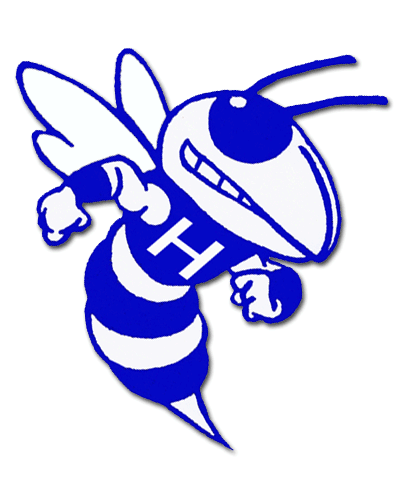 Track MeetsFri., September 24, 2021 – Miami Track Meet  (Rain date=Fri., October 1, 2021)Fri., April 29, 2022 – Blackwater Track Meet   (Rain date-Fri., May 6, 2022)A Season BasketballTues., October 12, 2021 - PreSeason Blackwater Tournament – Girls Only **Times TBATues., October 19, 2021 - PreSeason Blackwater Tournament – Guys Only **Times TBATues., October 26, 2021 - at Malta Bend  	  (Girls at 6:30 – Guys at 7:30)Tues., November 2, 2021 – HOME with Orearville   (Girls at 6:30 – Guys at 7:30)Thurs., November 4, 2021 – HOME with Miami   (Girls at 6:30 – Guys at 7:30)Tues., November 9, 2021 – at Gilliam (Girls at 6:30 – Guys at 7:30)Tues., November 16, 2021 – at Blackwater (Girls at 6:30 – Guys at 7:30)Thurs., November 18, 2021 – HOME with Malta Bend (Girls at 6:30 – Guys at 7:30)Tues., November 30, 2021 – at Orearville (Girls at 6:30 – Guys at 7:30)Tues., December 7, 2021 – at Miami (Girls at 6:30 – Guys at 7:30)Tues., December 14, 2021 – HOME with Gilliam (Girls at 6:30 – Guys at 7:30)Thurs., December 16, 2021 – HOME with Blackwater (Girls at 6:30 – Guys at 7:30)CONFERENCE TOURNEY AT BLACKWATERTues – Fri: January 11-14, 2022  (TBA)				B Season BasketballTues., February 8, 2022 – at Miami  (Girls at 6:30 – Guys at 7:30)Thurs., February 10, 2022 – at Gilliam  (Girls at 6:30 – Guys at 7:30)Tues., February 15, 2022 – HOME with Orearville  (Girls at 6:30 – Guys at 7:30)Thurs., February 17, 2022 – HOME with Blackwater   (Girls at 6:30 – Guys at 7:30)CONFERENCE TOURNEY AT BLACKWATERTues – Fri: March 1-4, 2022  (TBA)             Other Academic ActivitiesFri., January 28, 2022  – Spelling & Geography Bees at BlackwaterFri., March 25, 2022 – Math Contest at BlackwaterFri., April 8, 2022 – Engineering Olympiad at Blackwater 